Муниципальное общеобразовательное учреждение средняя общеобразовательная школа №5 имени 63-го Угличского пехотного полкаПриемы формирования внутренней познавательной мотивации на уроках русского языка в 5 классеМетодическая разработкаНикитиной Ларисы Борисовны, учителя русского языка и литературы МОУ СОШ №5 имени 63-го Угличского пехотного полкаУглич, 2019Содержание1. Введение.................................................................................................32. Обзор литературы по теме....................................................................43. Приемы формирования внутренней познавательной мотивации на уроках русского языка в 5 классе.......................................................................63.1. Воздействие на цели обучения……………………………………..63.2. Эмоциональное воздействие на познавательный интерес.............73.3. Обращение к жизненному опыту детей...........................................93.4. Создание проблемной ситуации......................................................114. Заключение...........................................................................................125. Список используемой литературы.....................................................156. Приложения..........................................................................................16ВведениеМногие знакомы с английской поговоркой «Можно привести лошадь к водопою, но нельзя заставить ее пить». Эта поговорка как нельзя лучше показывает проблему современной школы. В соответствии с Федеральным государственным образовательным стандартом [1], ученик должен уметь соотносить свои действия с планируемыми результатами, осуществлять контроль своей деятельности, уметь оценивать правильность выполнения учебной задачи, владеть основами самоконтроля, самооценки, контролировать процесс и результаты своей деятельности, вносить коррективы и, наконец, адекватно оценивать результативность своей работы. Достижение этих результатов эффективно только в том случае, если у учащихся сформированы мотивы учебной деятельности.  Однако при подготовке и проведении уроков русского языка современный учитель вынужден учитывать следующие моменты: у детей частично потерян интерес к учебе, у них наблюдается познавательная пассивность, дети мало и плохо читают, с трудом запоминают научные знания, их внимание неустойчиво. Кроме того, языковой материал учебно-методического комплекса по русскому языку под ред. Т. А. Ладыженской несколько устарел и не является интересным для современного школьника. Отсюда закономерно возникают следующие вопросы: как учить детей без принуждения? как сделать русский язык интересным учебным предметом? как мотивировать их на изучение языковых явлений?К.Д. Ушинский писал: «Учитель идёт в класс не учить детей, а побуждать их к учению». Следовательно,  урок необходимо организовать таким образом, чтобы он был ярким, новым, неожиданным, побуждающим к обучению.  Иначе он просто меркнет на фоне информации, которая в избытке поступает из разных источников на наших учеников. И лошади так и останутся без воды на водопое.Чтобы привлечь внимание школьников к учебному материалу, необходимо выполнить несколько условий: материал, отобранный для наблюдения на уроках русского языка, должен быть основан на противоречии, должен удивлять, стимулировать учеников на самостоятельное приобретение знаний в процессе учебной деятельности, должен соответствовать принципу практического использования языка в речи, должен быть новым и интересным. Соблюдение этого условия позволит переключить школьников на изучение материала.Цель данной методической разработки – описание наиболее эффективных приемов, влияющих на вовлеченность в учебную деятельность.Задачи: 1. Проанализировать научно-методическую литературу по данному вопросу;2. Представить опыт работы по использованию приемов, формирующих внутреннюю познавательную мотивацию (на примере уроков русского языка в 5 классе);3. Оценить эффективность использованных приемов.Моя работа может помочь педагогам, заинтересованным в развитии креативной, критически мыслящей, коммуникативно развитой личности, позволяет не только определить место и роль работы по формированию внутренней мотивации, но и наполнить ее конкретным содержанием.2. Обзор литературы по теме.Проблема формирования мотивов учебной деятельности – одна из важнейших проблем современной школы, но до конца до сих пор не решенная. «Мотив – это то, что определяет, стимулирует человека к совершению какого-либо действия, включенного в определяемую этим мотивом деятельность» [цит. по 9, с. 61]. Мотив – это то, что заставляет человека действовать. Мотивы деятельности включают в себя потребности, установки, интерес, привычки, побуждения, желания, склонности, влечения. Если рассматривать пирамиду потребностей Абрахама Маслоу – известного американского психолога, основоположника гуманистической психологии – то становится понятно: ребенку сложно иметь мотив самовыражения, пока не удовлетворены по пирамиде мотивы, которые находятся на нижних уровнях: физиологические, мотивы в безопасности и другие [5].Психологи (Л. С. Выготский, В. В. Давыдов, А. Н. Леонтьев и другие) отмечают, что мотивацию познавательной деятельности необходимо рассматривать как разноуровневую систему мотивов, которые определяют движение ученика по направлению к поставленной цели обучения и влияют на активность (пассивность) его поведения на уроке.Существует множество классификаций мотивов по самым разным критериям. Мотивация учения определяется  познавательными мотивами, непосредственно связанными с содержанием учебной деятельности и процессом познания (например, ориентация на овладение новыми знаниями, мотивы самообразования, раскрытия своих способностей и др.). [4] Но этот вид мотивации противопоставлен социальным мотивам, связанным с более широкими взаимоотношениями ребенка с окружающей средой (например, желание получить хорошую подготовку к выбранной профессии, сдать математику на высший балл, чтобы поступить в престижный вуз, стремление получить удовольствие от самого процесса общения и др.) [3] Кроме того, выделяют внутренние мотивы учебной деятельности – это мотивы, которые связаны с процессом познания и социального взаимодействия. Внутренние мотивы проявляются в стремлении создать что-то значимое и важное, то, что будет востребовано в дальнейшем. Противоположны внутренним внешние мотивы, мотивы-стимулы – это такие мотивы, которые связаны с внешним стимулированием, использованием системы поощрений, наказаний. Американский автор деловой литературы, юрист Дэниел Пинк говорит об эксперименте, который показывает, что внешняя мотивация (например, денежное вознаграждение) ускоряет процесс выполнения задания всего лишь на несколько минут. Но эти стимулы не развивают творческий подход, они, напротив, сужают поле мышления человека [6].По мнению психологов, внешняя мотивация уменьшает внутреннюю: регулярное подкрепление в виде оценок, замечаний воспринимается как внешний контроль и дает возможность ученикам снять с себя ответственность за происходящее, что негативно сказывается на внутренней мотивации. Следовательно, наше желание «заставить» что-то делать за отметку похоже на дрессировку животных и подкрепление их успехов сахарком.Среди внутренних мотивов познавательной деятельности, характерных для младшего подросткового возраста, исследователи называют следующие: ориентация на овладение новыми знаниями (стремление к новизне), стремление к самореализации (стремление личности добиваться успехов и избегать неудач с целью повышения или сохранения самоуважения), желание иметь устойчивые представления о новом понятии. Младшим школьникам на самом деле интересно узнать, как и что устроено, как оно двигается. Следовательно, именно на формирование этих мотивов должна быть направлена деятельность педагога в учебном процессе. На мотивацию влияет множество факторов: цели, эмоции, умение учиться, погода, настроение родителей, одежда. Все и не перечислить. И даже  психологи утверждают, что мотивация еще не до конца исследована, пока непонятен механизм, как возникает и куда пропадает мотивация. Учитель может повлиять только на формирование мотиваторов (интересов, склонностей, моральных норм),  поэтому можно в средней и старшей школе говорить о понятии вовлеченность. Это не мотивация, а некое увлечение ребенка разными способами и средствами, которые сделают процесс учения для него интереснее [8]. Чем может учитель повлиять на увлечение познавательной деятельностью?  У педагога есть возможность завлечь учеников, изменяя  содержание учебного материала либо особым образом образуя учебную деятельность.В статьях, посвященных созданию учебной мотивации, отмечается, что содержание обучения выступает для учащихся в первую очередь в виде той информации, которую они получают от учителя и из учебной литературы. Однако сама по себе информация вне потребностей ребенка не имеет для него какого-либо значения и не оказывает на него какого-либо воздействия, а, следовательно, и не вызывает какой-либо деятельности. Только та информация, которая как-то созвучна его потребностям, подвергается эмоциональной  и умственной переработке. В результате ребенок получает импульс к последующей деятельности. Содержание каждого урока, каждой темы должно быть глубоко мотивировано направленностью на решение проблем научно-теоретического познания явлений и объектов окружающего мира, на овладение методами такого познания. Только в этом случае у детей будет создаваться перспектива на дальнейшее изучение знакомых, постоянно наблюдаемых явлений, будет создана основа для формирования содержательных мотивов учебной деятельности.Однако анализ учебно-методического комплекта по русскому языку для 6 класса авторов М. Т. Баранова, Т. А. Ладыженской, Л. А. Тростенцовой и др. показывает, что материалы учебника в недостаточной степени способствуют формированию мотивации учебной деятельности школьников. Обычно учителю приходится самому подбирать языковой материал и продумывать приемы, направленные на создание условий для формирования внутренних познавательных мотивов учебной деятельности подростков. Среди таких приемов, предлагаемых в методической литературе, мы считаем целесообразными и наиболее эффективными следующие: 1) воздействие на познавательный интерес, 2) обращение к жизненному опыту детей, 3) создание проблемной ситуации.2. Приемы формирования внутренней познавательной мотивации на уроках русского языка в 5 классе.Рассмотрим некоторые примеры использования данных приемов формирования внутренних познавательных мотивов  на уроках русского языка в 5 классе.2.1. Воздействие на цели обучения.Одним из эффективных приемов, воздействующих на вовлеченность в процесс деятельности,  является создание образа будущих умений. Еще в начале изучения темы я предлагаю учащимся познакомиться с вариантом контрольной работы, которая будет проводиться после изучения раздела (Приложение 1) Вместе со школьниками учитель анализирует задания и составляет список умений, которыми необходимо овладеть, чтобы получить высокие результаты. Данная деятельность поможет учащимся осознать, где может быть применимо то или иное умение, а также постоянно контролировать собственную степень овладения этими умениями. На уроке повторения знаний и закрепления умений мы возвращается к списку умений по разделу. Каждый из учеников понимает, какое умение ему необходимо отработать, какое задание для этого сделать. Учитель к такому уроку готовит карточки, направленные на отработку конкретного предметного умения. (Приложение 2) Школьники выполняют те задания, которые считают для себя проблемными. Конечно, на таком уроке можно пользоваться любыми справочными материалами и информационными ресурсами. И не возникает проблем с домашним заданием: школьники сами выбирают те задания, которые считают для себя полезными.2.2. Эмоциональное воздействие на познавательный интерес.Каждый знает, что при восприятии на слух запоминается 20% информации,  если с помощью зрения – 30%. При комбинированном включении можно усвоить до 60% информации. Применение видеофрагментов может объединить видео, графику, звук, анимацию, что будет решать наши педагогические задачи.Воздействовать на познавательный интерес к русскому языку могут различные видеоматериалы, в которых представлена живая речь персонажей: художественные фильмы, сериалы, мультипликационные фильмы, телешоу, рекламные ролики, речь блогеров. Например, в речи блогеров и героев телепрограмм можно анализировать грамматические и речевые ошибки, а некоторые телешоу строятся на различных приемах языковой игры. Конечно, речь авторов роликов, героев мультфильмов и телесериалов далека от идеала, но именно эти материалы являются для школьников их образовательной средой. Кроме того, анализ данного материала позволяет сделать процесс образования непрерывным, готовит школьников критически оценивать любую информацию, следить за своей речью и речью окружающих.Например, начнем урок по теме «Орфоэпия» просмотром фрагмента мультфильма «Пластилиновая ворона» (эпизод «Подарок может врУчат, а может быть вручАт»). Возникает у школьников естественный вопрос: «Как же правильно?» Именно это и было одной из целей педагога: вовлечь поиск ответа на вопрос. Для пятиклассников вполне допустимо использование мультфильмов, т.к. они еще их смотрят, для школьников постарше лучше брать фрагменты фильмов, телешоу.  В приложении 3 представлены варианты видеофрагментов, которые можно использовать для вовлечения учеников в процесс обучения не только в 5 классе, но и в более старшем возрасте.Еще одним источником «живого» материала для наблюдений на уроках русского языка служат фрагменты художественных произведений, персонажи  которых обсуждают различные лингвистические термины. Естественно, такой материал не относится к по-настоящему живой речи, но через художественный текст возможен выход на понимание  того, как то или иное языковое явление влияет на смысл текста, а это, в свою очередь, позволяет лучше понимать суть языкового явления. Например, при изучении темы «Множественное число имен существительных» учащимся предлагается познакомиться с фрагментом из рассказа М. Зощенко «Кочерга» (приложение 4).	«Истопник, сокрушённо вздыхая, ответил, что у него на шесть печей всего одна кочерга, с которой он и ходит то туда, то сюда. Вот если бы на каждую печку была отдельная кочерга, вот тогда б и можно придираться. А при таких обстоятельствах он не может гарантировать неприкосновенность служащих. 	Эта простая мысль — иметь кочергу на каждую печку — понравилась директору. И он, не будучи чиновником и бюрократом, тотчас стал диктовать машинистке требование на склад. Шагая по комнате, директор диктовал: 	«Имея шесть печей при наличии одной кочерги, немыслимо предохранить служащих от несчастных случаев. А посему в срочном порядке прошу выдать подателю сего требования пять коче...»»- Как вы думаете, как продолжить этот документ? Как образовать множественное число от этого слова? (Учащиеся предлагают варианты.) А можем ли мы быть уверены, что эта форма, которую мы образовали, правильная? Что делать? Учащиеся предлагают дочитать рассказ либо посмотреть в словаре. Им становится ясно, что образование форм множественного числа имени существительного вызывает вопросы, следовательно, надо знать некоторые правила. Используя видеофрагменты и фрагменты художественных текстов на уроках, необходимо соблюдать следующие правила:1. Материал должен соответствовать теме, цели и задачам урока,  удивлять, быть интересным для учащихся.2. Содержание материала должно соответствовать возрастным психологическим особенностям учащихся, должно быть понятно учащимся.3. Уроков с использованием этого приема не может быть много, так как это утомляет и снижает интерес обучающихся, перестаёт быть новым и неожиданным.4. Просмотр видеофрагмента или чтение художественного текста должны быть этапом урока, средством обучения, а не развлечения. Поэтому перед просмотром фрагмента или прочтением текста следует поставить цели, задать вопросы, которые сделают работу осмысленной.5. Можно позволить обучающимся самостоятельный подбор видеоматериала или текстового материала для наблюдения. Это не только повысит их активность, но и сделает их восприятие материалов для наблюдения языковых явлений более осмысленным. Использование видеофрагментов, которые окружают школьников в их повседневной жизни, а также фрагментов художественных произведений, персонажи  которых обсуждают различные лингвистические термины, является одним из эффективных приемов в начале урока, привлекающих внимание школьников, помогающих включить учеников в аналитическую деятельность. 	Обучение должно быть увлекательным, быстрым, воздействовать на стимулы, эмоции, удовольствие. Поэтому одним из эффективных приемов остается игра. Американские педагоги Джин Марцолло и Дженис Ллойд говорили: «Закрепилась мысль, что игра и обучение  - это противоположные вещи. Теперь известно другое. Работники образования и специалисты по детской педагогике обнаружили, что игра  - это один из наиболее эффективных видов обучения. Ключ к успеху: преобразуйте игру в обучающий опыт и убедитесь, что обучение  - это преимущественно приятно». Большие возможности для организации нестандартного игрового момента открываются учителю при использовании интернет-ресурсов. Один из таких «LearningApps.org» (https://learningapps.org/). На этом сайте можно найти множество уже готовых интерактивных игр и упражнений, а также самим сделать такие, которые будут соответствовать предметной цели урока. Кроме того, если начать урок с игры, можно быстро и ненавязчиво повторить материал, выявить пробелы, включить каждого ученика в урок. Кроме того, после проверки выполненного игрового задания можно работать с языковым материалом, использованным в игре: предложить задание на группировку слов, поиск лишнего в каждой группе с обоснованием ответа, составление предложений со словами и другие. Подобные упражнения активизируют процессы мыслительной деятельности и повышают внутреннюю познавательную мотивацию обучающихся.Например, на уроке по теме «Существительные одушевленные и неодушевленные» школьникам предлагается распределить слова: мастерица, грибник, ездок, скворушка, скворчонок, кукла, пешка - в две группы: одушевленные и неодушевленные. (https://learningapps.org/create?edit=p9g242bwa18)  Эту работу можно провести без предварительной подготовки, т.к. ребята в 5 классе знакомы с тем, что существительные отвечают на два вопроса: кто? (одушевленные существительные), что? (неодушевленные существительные). При проверке (неправильные варианты выделяются красным цветом) обнаруживается, что слова пешка и кукла, как ни странно, одушевленные. - Можем ли сказать, почему компьютер показал ошибку? Хватает ли знаний? В чем нужно разобраться? (Не умеем отличать одушевленные от неодушевленных, не знаем способа различения.)	Необходимо понимать, что этап мотивации может занимать и продолжительное время, не стоит на этом этапе экономить время. От этого во многом зависит успешность всего обучения.2.3. Обращение к жизненному опыту детей.С. Л.  Рубинштейн отмечал: «Для того чтобы учащийся по-настоящему включился в работу, нужно сделать поставленные в ходе учебной деятельности задачи не только понятными, но и внутренне принятыми им». Для того чтобы  эти задачи приобрели значимость для учащегося, и нашли отклик и опорную точку в его переживании, можно использовать еще один прием создания мотивации – апелляция к жизненному опыту детей. Суть данного приема заключается в том, что учитель обсуждает с учащимися хорошо знакомые им ситуации, понимание сути которых возможно лишь при изучении предлагаемого материала. Например, при изучении темы «Несклоняемые имена существительные» можно обратиться к такой жизненной ситуации.Алина Пастернак, ученица 5 класса, подписала свою тетрадь так:«Тетрадь по русскому языку ученицы 5 класса Алины Сидорчук».Её брат Сергей подписал тетрадь так:«Тетрадь по русскому языку ученика 5 класса Сергея Сидорчука».- Кто из учеников ошибся? (учащиеся предлагают свои варианты)- С какой проблемой столкнулись? Как ее решить?Для создания мотивационного поля возможно использование выпусков программы «Говорим без ошибок» (телеканал «Карусель»), поскольку в этих выпусках разыгрываются жизненные ситуации, связанные с применением различных языковых средств. Использование учебных фильмов из серии «Говорим без ошибок» возможно в тех случаях, когда учителю затруднительно самому смоделировать жизненную ситуацию, в которой проявляется необходимость овладения каким-либо языковым явлением, но в реальной жизни такая ситуация возможна.Например, на уроке по теме «Род имен существительных» учащимся предлагается посмотреть выпуск программы «Говорим без ошибок» (телеканал «Карусель») (003: «сермяжная правда» / «кроссовки, кеды, туфля» фрагмент - 6 мин. 06 сек. – 7 мин. 25 сек.)- Можете ли вы рассудить ребят: какого рода слова кроссовок, туфель, ботинок, и допустимы ли эти формы? (учащиеся предлагают свои варианты объяснения)- С какой проблемой столкнулись? Какие задачи надо решить?- Как проверить правильность произношения слова? (варианты ответа учеников: посмотреть в словаре; посмотреть учебный фильм до конца)При обращении к жизненному опыту детей необходимо учитывать тот факт, что ситуация должна быть действительно жизненной и интересной, а не надуманной. Например, при изучении темы «Существительные, имеющие формы только единственного или только множественного числа» школьникам предлагается рассмотреть следующую ситуацию:Для уборки территории вам нужны грабли. Вы обратились с этой просьбой к завхозу школы. Как вы думаете, сколько инструментов вам может выдать завхоз? (Одни, несколько.) Почему на одну просьбу завхоз может отреагировать разным количеством инструментов? Как определить количество таких инструментов? Каким особым признаком обладает существительное грабли? (На эти вопросы школьники предлагают ответ и выстраивают путь, по которому будут двигаться для решения проблемы.) 2.4. Создание проблемной ситуации.Создание проблемной ситуации – один из наиболее часто используемых приемов. Состоит он в том, что учащийся сталкивается с некой проблемой, преодолевая которую он осваивает новые знания, приобретает необходимые умения.Например, при изучении темы «О-Е после шипящих в окончаниях существительных» можно создать проблемную ситуацию через анализ языкового материала.На доске (слайде) записаны слова:Жёсткий, кожей, огурцом, плащом, шёпот, шофер, чёткий.Выделите морфему, в которой находится выделенная буква, и распределите в группы.- Какие группы слов получились? Почему?- Можем ли мы объяснить, почему в словах жёсткий, шёпот, шофер, чёткий пишется буква Ё или О?- Какое правило мы применяем? (В корнях под ударением пишется Ё, без ударения – О.)- Можно ли использовать это же правило для слов другой группы? Почему? (Не можем, т.к. другая морфема.)- С какой проблемой столкнулись? (Не знаем правила.) В чем необходимо разобраться? (Узнать, как писать буквы О-Е в окончаниях.) Сформулируйте тему урока. Какие задачи должны решить? К какому результату прийти?Другой  вариант создания проблемной ситуации – через возникновение у учащихся препятствий при выполнении задания. Например,  при изучении темы «Род несклоняемых имен существительных» можно организовать работу следующим образом.- Вставьте окончания прилагательных или глаголов. От чего зависит выбор окончания? (от рода существительного)1. В 2013 году мои родители открыли небольш… ателье по производству верхней одежды.2. Северная часть - густо заселённый остров Таити-Нуи (Больш… Таити), и почти безлюдный южный остров - Таити-Ити (Мал… Таити).3. МКС первые два года существовал… без изменений.(учащиеся предлагают варианты выбора окончаний и обоснование своего выбора)- Как вы определяли род? Как себя проверить? (слова «ателье» и «МКС» нашли в словаре, род слова «Таити» с помощью словаря не определили).- С какой проблемой столкнулись? Как ее решить?В целом можно отметить, что прием «противоречия, сомнения» является весьма действенным. Например, в ходе изучении темы «Правописание падежных окончаний существительных» школьникам предлагают прочитать два отрывка: Я ухо приложил к земле.
Я муки криком не нарушу. (А. Блок)иЯ, царь земли, прирос к земли!.. (Ф. Тютчев)- В одинаковом падеже стоят выделенные слова?- Кто же из авторов не прав?- С какой проблемой столкнулись? В чем предстоит разобраться?Создание противоречия можно использовать и при изучении правописания собственных и нарицательных существительных.На доске записано предложение:Мишка с мишкой любит «Мишку».- О чем идет речь в этом предложении?- Почему три одинаковых слова написаны по-разному?- С какой проблемой столкнулись? (Не знаем, какие собственные существительные пишутся в кавычках.)- Какие задачи предстоит решить?Противоречия подталкивают учащихся к поиску объяснений. Дети стремятся осмыслить и упорядочить окружающий их мир. Сталкиваясь с противоречиями, они стараются дать им объяснение. Если учителю удастся поставить под сомнение доступную учащимся логичность объяснения, вскрыть или продемонстрировать в учебном материале противоречия, тогда он пробудит в учащихся интерес к познанию истины. Проблемные вопросы могут быть основаны на недостатке информации, поиск которой и поможет решить проблему, а могут быть основаны на поиске сходств, подобий.Через создание в учебной деятельности проблемных ситуаций и организацию активной самостоятельной деятельности учащихся по их разрешению происходит творческое овладение знаниями, умениями, навыками, развиваются мыслительные способности.3. ЗаключениеТаким образом, для формирования внутренних мотивов к учению необходимо использовать такие задания, которые:а) учитывают имеющийся опыт учащегося, его способности, сферу его жизненных интересов;б) направлены на формирование устойчивых представлений, основанных на аналогии, сравнении, и, следовательно, позволяют увидеть взаимосвязь изучаемого понятия с другими понятиями;в) приглашают ученика к диалогу, развивают коммуникативные умения, в результате чего реализуется возрастная потребность ученика в общении  не только со сверстниками, но и со взрослыми людьми;г) побуждают школьников ставить цель, планировать предстоящую учебную деятельность;д) дают возможность учащимся высказать свою догадку, проявить интуицию, а также эмоциональное отношение к учебному материалу;е) дают возможность учащимся ощущать себя компетентными, реализовать свои интеллектуальные возможности;е) стимулируют к применению нового знания в практических, жизненных ситуациях.Метод наблюдения за поведением школьников и отношением их к выполнению задания показывает, что предложенные мною приемы достаточно эффективны, т.к. учитель способен завладеть вниманием школьника в первые пять минут урока, что является очень важным условием концентрации на учебном материале. В процесс познания включаются и сильные, и слабые обучающиеся. Я вижу, что школьники с желанием ходят на уроки русского языка, говорят, что им нравится этот предмет. Использование таких приемов создания мотивации, как проблемные ситуации и актуализация жизненного опыта учащихся, направлено на поощрение учеников к тому, чтобы они сами определяли собственные цели в учебном процессе, а в дальнейшем – и во взрослой жизни. Педагог Е. П. Ильин говорил: «Нельзя внешне в процессе воспитанияформировать мотивы, на что надеются многие педагоги. Мотив - сложное психическое образование -  должен построить сам субъект». Как бы нам ни хотелось, но учитель  может всего лишь повлиять на формирование «мотиваторов» (интересов, склонностей, моральных норм, жизненных принципов и т.д.), которые учащийся использует для самоформирования мотивов. Таким образом, применение приемов создания мотивации на уроках необходимо для того, чтобы учащиеся самостоятельно могли обосновать и поставить цель, составить план ее достижения, организовать и направить свою деятельность для решения учебных задач.Изменение учебной мотивации — это процесс длительный, трудоемкий и целенаправленный. Устойчивый интерес к учебной деятельности у школьников формируется через проведение игр, исследований, уроков защиты творческих заданий, составление карты понятий и других приемов. Своевременное чередование и применение на разных этапах урока разнообразных форм и приёмов формирования мотивации укрепляет желание детей овладевать знаниями. Анализ успеваемости учащихся 5А класса при изучении раздела «Имя существительное»  и контрольной работы по теме показывает стабильные положительные результаты, что может подтвердить, что применяемые мной приемы эффективны. (Приложение 5). Однако говорить о том, что применение данных приемов на 100% сформирует интерес к учебе, гарантирует появление желание учиться, нельзя. Только ежедневная творческая деятельность каждого учителя, работающего в классе, только заинтересованность самого педагога в изменении ситуации, только постоянное самообразование и самосовершенствование педагогов могут хоть немного изменить пассивность и леность школьников на активность и деятельность.5. Список используемой литературыФедеральный государственный образовательный стандарт основного общего образования (утв. приказом Министерства образования и науки РФ от 17 декабря 2010 г. N 1897)Ладыженская Т.А., Баранов М.Т., Тростенцова Л.А. и др. Русский язык. 5 класс. Учеб для общеобразоват. организаций. В 2 ч. Ч.2. - М.: Просвещение, 2014. -175 с.Лукьянова М.И. Учебная мотивация // Народное образование, 2001 год, № 8, с. 77 - 89Маркова А.К. Мотивация учения в среднем и старшем школьном возрастах -  http://psymania.info/raznoe/307.phpМаслоу А. Мотивация и личность. СПб.: Евразия, 1999. — 478 с. Пинк Дэниел. Драйв. Что на самом деле нас мотивирует. – М.: Альпина Паблишер, 2013. – 200 с. Подласый И. П. Педагогика: 100 вопросов —100 ответов: Учеб. пособие для студ. высш. учеб. заведений. — М.: Изд-во ВЛАДОС-ПРЕСС, 2004. — 368 с.Поливанова Катерина. Проблемы мотивации учения –http://postnauka.ru/video/52948.Просвирова И. Г. Особенности мотивации учебной деятельности у учащихся младшего подросткового возраста // Вестник ТГПУ. – 2006. – выпуск 10 (61). Серия: Педагогика. – С. 61-64. Садкина В. И. 101 педагогическая идея. Как создать урок / В. И. Садкина. – Изд. 2-е. – Ростов н/Д: Феникс, 2015. – 87 с.: табл. – (Золотая педагогическая коллекция).Приложение 1Контрольная работа по теме «Имя существительное»Контрольная работа по русскому языку для 5  класса.1. Вид работы тематический контрольЦель работы: проверить уровень сформированности предметных результатов у учащихся 5 класса по теме «Имя существительное».2. Перечень проверяемых образовательных результатов (из рабочей программы).Опознавать существительные и определять морфологические признаки имен существительных.Различать одушевленные и неодушевленные существительные, имена собственные и нарицательные, существительные, употребляющиеся только в единственном или множественном числе.Подбирать примеры слов по данным морфологическим характеристикам.Опознавать и устно и графически объяснять изученные орфографические правила. Объяснять лексическое значение слов разными способами (описание, краткое толкование значения слова, подбор синонимов, антонимов, однокоренных слов).Подбирать заголовок, отражающий тему или основную мысль текста.Создавать различные текстовые высказывания в соответствии с поставленной целью и сферой общения. 3. Перечень проверяемых элементов содержания Главные члены предложения, второстепенные члены предложения: дополнение, определение, обстоятельство.Лексика как раздел науки о языке. Слово как единица языка. Слово и его лексическое значение.  Правописание гласных и согласных в приставках; буквы з и с на конце приставок. Правописание чередующихся гласных о и а в корнях -лож-,-лаг-, -рос-,-раст-. Буквы ей о после шипящих в корне. Буквы ы и и после ц.Части речи: существительное, прилагательное глагол. Синтаксическая роль изученных частей речи.Существительные одушевленные и неодушевленные. Существительные собственные и нарицательные. Большая буква в географических названиях, в названиях улиц и площадей, в названиях исторических событий. Большая буква в названиях книг, газет, журналов, картин и кинофильмов, спектаклей, литературных и музыкальных произведений; выделение этих названий кавычками. Род существительных. Три склонения имен существительных: изменение существительных по падежам и числам. Существительные, имеющие форму только единственного или только множественного числа.Буквы   о  и  е   после шипящих и ц в окончаниях существительных. Склонение существительных на -ия, -ий, -ие. Правописание гласных в падежных окончаниях имен существительных.Тема, основная мысль текста. Типы речи: описание, повествование, рассуждение.4.Структура работы.5. Время, отводимое на выполнение работы.Работа выполняется в течение 40 минут.6. Дополнительные материалы и оборудование.Не требуется.7. Система оценивания отдельных заданий и работы в целом.
8. Перевод баллов в отметку.14-10 баллов – «5»9-8 баллов – отметка «4»7-5 баллов – отметка «3»Менее 5 баллов – отметка «2»9. Вариант работыПрочитайте текст. Выполните задания после текста.1.Выражение «собака – друг человека» бе[1]надежно уст [2]рело. 2.У нас нет еще слова, которое могло бы выр[3]зить одновременно самоотверженность, смелость и ум – все те великолепные качества, какими обл[4]дает собака. 3. Я точно знаю, что человек, и[5]бивающий или мучающий собаку, - отпетый  нег[6]дяй, даже если собака его за это простила.4.Не знаю, как вы, а я испытываю величайшую нежность к собакам за их ласковость, за бурные про[7]вления радости и обиды. 5. Невозможно уд[8]ржаться от смеха, когда видишь, как какой-нибудь Бобик бешено мчится со всех ног, чтобы д[9]гнать и облаять самое ненавис[10]ное для него изобр[11]тение человека – обыкновенное вел[12]сипедное к[13]лесо.6.Любите собак. 7.Не д[14]вайте их никому в обиду. 8.Они ответят вам троекратной любов[15]ю.(По К. Г. Паустовскому)1. Места, в которых пропущены буквы, обозначены цифрами (например, [1]) . Вставьте пропущенные буквы. Заполните таблицу.2. Озаглавьте текст.3. Объясните, почему автор испытывает «величайшую нежность к собакам».4. Подберите антоним к слову смелость.5. Выпишите из текста собственное существительное. 6. Из предложений 6-8 выпишите существительное, которое имеет форму только единственного числа.7. Какое существительное во 2 предложении имеет следующие морфологические признаки: нарицательное, неодушевленное, ср. р., 2 скл., в Р. п., ед. ч.?8. Каким членом предложения является имя существительное в предложении 6?9. Укажите непостоянные морфологические признаки существительного выражение из предложения 1.10. Согласны ли вы с выражением «собака – друг человека»? Согласитесь или поспорьте с утверждением, приведите не менее двух аргументов для обоснования своего ответа.Приложение 2Карточки для урока повторения по теме «Имя существительное»Карточка 1.Умею отличать существительные от других частей речи.Выпиши из данных слов только существительные. Обоснуй свой выбор.Смелость, осмелеть, храбрый, храбриться, мастерица, храбрость, сомнение, быстрота, убыстряться, скоростной, ускорить, ускоритель, скорее, скорость.Карточка 2.Умею отличать собственные существительные от нарицательных, умею правильно писать собственные существительные.Спиши, исправь где необходимо ошибки в написании собственных существительных. Подчеркни нарицательные существительные.Житель углича – угличанин; река Волга; у Сидорова пети есть Волга; великий поэт пушкиннаписал стихотворение зимнее утро; щенок Дины бобик; картина васнецова Богатыри.Карточка 3. Умею определять род существительных.Подбери к существительным подходящие прилагательные. Запиши получившиеся словосочетания.Повидло, картофель, шампунь, рояль, шоссе, кафе, семечко.Карточка 4.Умею определять число имен существительных.Распредели слова в три группы: имеют форму обоих чисел, имеют форму только единственного числа, имеют форму только множественного числа.Краска, кусачки, аппаратура, аспирин, чернила, сани, пробел, белье, зверье, мошкара, смола, тальк, дичь, храбрость, воронье, жмурки, возня, полотно, садовник, ртуть, колготки, стропила, хлопья, ученик.Карточка 5. Умею определять падеж существительных и правильно писать падежные окончания.Написали в тетрад..; написали о Васили.., о Марь..; позаботиться о своем зрени..; рассказали о планетари..; любовь к Росси..; книги о земл..; книги о лошад..; встретились на станци.. .Карточка 6.Умею правильно писать буквы О-Е после шипящих в окончаниях существительных.Огорчиться неудач..й, игры с мяч..м, маж..рный тон, купить ш...рты, машина с кирпич..м, дергать плеч..м, следить за матч..м, , напряжение перед финиш..м, ж..лтый крыж..вник. Карточка 7.Умею определять морфологические признаки существительных.Выполните морфологический разбор одного существительного из предложения: Длинной вереницей тянулись гуси к ближнему озеру.Карточка 8. Умею использовать существительные в речи.Составь небольшой текст 3-5 предложений на тему «Весна в лесу». Используй существительные.Приложение 3 Варианты видеофрагментов, используемых на уроках русского языка для наблюдения за языковым материаломПриложение 4Рассказ М. Зощенко «Кочерга» МИХАИЛ  ЗОЩЕНКОКОЧЕРГАЗабавное происшествие случилось минувшей зимой в одном учреждении. Надо сказать, что это учреждение занимало небольшой отдельный дом. Причём дом был старинной постройки. Обыкновенные вульгарные печи отапливали это здание. Специальный человек — истопник — наблюдал за печами. Он меланхолично ходил со своей кочергой из этажа в этаж, шевелил дрова, разбивал головёшки, закрывал трубы и так далее, всё в этом духе. При современной технике, при водяном и паровом отоплении картинка это была, можно сказать, почти что неприличная картинка, древняя картинка, рисующая варварский быт наших предков. В этом году, в феврале, истопник, спускаясь по лестнице, слегка обжёг кочергой одну служащую, Надю Р. Причём служащая эта была отчасти сама виновата. Она вихрем неслась по лестнице и сама наскочила на истопника. На ходу она отстранила его рукой и, по несчастной случайности, наткнулась на кочергу, которая была довольно-таки горяча, если не сказать — раскалена. Девушка ахнула и закричала. И истопник тоже ахнул. В общем, ладонь и пальцы этой суетливой девушки были слегка обожжены. Конечно, случай этот мелкий, пустой, недостойный попасть на страницы художественной литературы. Однако неожиданные последствия этого дела были весьма забавны. И они-то и настроили нас на этот маленький рассказ. Директор учреждения вызвал к себе истопника и сделал ему строгое внушение. Он сказал: — Тоже, ходишь со своей кочергой — выводишь мне из строя служащих. Надо не зевать по сторонам, а глядеть получше. Истопник, сокрушённо вздыхая, ответил, что у него на шесть печей всего одна кочерга, с которой он и ходит то туда, то сюда. Вот если бы на каждую печку была отдельная кочерга, вот тогда б и можно придираться. А при таких обстоятельствах он не может гарантировать неприкосновенность служащих. Эта простая мысль — иметь кочергу на каждую печку — понравилась директору. И он, не будучи чиновником и бюрократом, тотчас стал диктовать машинистке требование на склад. Шагая по комнате, директор диктовал: «Имея шесть печей при наличии одной кочерги, немыслимо предохранить служащих от несчастных случаев. А посему в срочном порядке прошу выдать подателю сего требования пять коче...» Но тут директор осёкся. Он перестал диктовать и, почесав затылок, сказал машинистке: — Что за чёрт. Не помню, как пишется — пять коче... Три кочерги — ясно. Четыре кочерги — понятно. А пять? Пять — чего? Пять кочерги... Молоденькая машинистка, пожав плечами, сказала, что она вообще впервые слышит это слово и, уж во всяком случае, в школе ей не приходилось склонять что-либо подобное. Директор позвал своего секретаря и, смущённо улыбаясь, рассказал ему о своём затруднении. Секретарь тотчас стал склонять это слово. Кто, что? — кочерга... Кого, чего? — кочерги... Кому, чему? — кочерге... Но, дойдя до множественного числа, секретарь запнулся и сказал, что множественное число вертится у него в голове, но он сейчас не может его вспомнить. Тогда опросили ещё двух служащих, но и те не внесли ясность в это дело. Секретарь сказал: — Есть отличный выход. Напишем на склад два требования — на три кочерги и на две кочерги. И того получим пять. Директор нашёл это неудобным. Он сказал, что посылать две одинаковые бумажки — это разводить канцелярщину. Найдутся пройдохи, которые при случае уколют его этим. Лучше уж, если на то пошло, позвонить в Академию наук и у них спросить, как пишется пять коче... Уже секретарь хотел звонить в Академию, но директор в последний момент не позволил ему это сделать. Ещё, чего доброго, попадётся какой-нибудь смешливый учёный, который напишет фельетон в газету — дескать, директор малограмотный, дескать, тревожат научное учреждение такой чепухой. Нет, уж лучше обойтись своими средствами. Хорошо бы ещё раз позвать истопника, чтоб услышать это слово из его уст. Всё-таки человек всю жизнь вращается у печей. Уж кому-кому, а ему известно, как произнести пять коче... Тотчас позвали истопника и стали его наводящими вопросами наталкивать на нужный ответ. Истопник, предполагая, что его опять будут жучить, отвечал на все вопросы хмуро и односложно. Он бормотал: дескать, нужно пять штук, тогда, дескать, ещё можно оберечься. А иначе пущай отдают под суд. Потеряв терпение, директор прямолинейно спросил истопника, что ему нужно. — Сами знаете что,— угрюмо ответил истопник. Но тут, под давлением секретаря и директора, истопник наконец произнёс искомое слово. Однако это слово в устах истопника звучало не так, как ожидалось, что-то вроде — «пять кочерыжек». Тогда секретарь смотался в юридический отдел и оттуда привёл служащего, который отличался тем, что умел составлять любые бумаги так ловко, что обходил все подводные камни. Служащему разъяснили его задачу — составить нужное требование таким образом, чтобы слово «кочерга» не упоминалось во множественном числе и, вместе с тем, чтобы склад выдал пять штук. Немного покусав карандаш, служащий набросал черновик. «До сего времени наше учреждение, имея шесть печей, обходилось всего лишь одной кочергой. В силу этого просьба выдать ещё пять штук, для того чтобы на каждую печку имелась бы одна самостоятельная кочерга. Итого выдать — пять штук». Уже эту бумажку хотели послать на склад, но тут к директору явилась машинистка и сказала, что она сейчас звонила своей мамаше, старой машинистке с тридцатилетним стажем. И та её заверила, что нужно писать — пять кочерёг. Или пять кочерг. Секретарь сказал: — Я так и думал. Только на меня нашло затмение. Тотчас бумажка была составлена и послана на склад. Самое смешное из всей этой истории это то, что вскоре бумажка была возвращена назад с резолюцией заведующего складом: «Отказать за неимением на складе кочерёжек». Уже наступила весна. Потом будет лето. До зимы далеко. Об отоплении думать пока не приходится. Весной хорошо думать о грамотности, хотя бы в связи с весенними испытаниями в средней школе. Что же касается данного слова, то слово действительно каверзное, доступное Академии наук и машинистке с тридцатилетним стажем. В общем, надо поскорей переходить на паровое отопление. А то люди стали уже позабывать эти древние слова, связанные с дровяным отоплением. 1940Приложение 5Анализ выполнения контрольной работы по теме «Имя существительное» в 5 классеВсего учащихся  - 29 человекПисали работу – 23 человека (+ 2 ОВЗ)«5» - 5 человек«4» -7 человек«3» - 10 человек + (2 ОВЗ)«2» - 1 человекОсновные ошибки: Плохо сформировано умение давать письменный развернутый ответ на вопрос. (Допустили ошибки в построении предложений, композиции рассуждения)  - 14 человек.Слабо сформировано умение определять морфологические признаки имен существительных (ошибаются в определении падежей – 6 человек, ошибаются в определении постоянных и непостоянных признаков существительных – 5 человек)Слабо сформировано умение подбирать заголовок к тексту (не осознают роль ключевых слов  - 8 человек)Перспективы работы:Продолжить работу по смысловому чтению, определению темы по ключевым словам.Продумать формы работы по отработке умения определять тип речи и создавать собственное высказывание в соответствии с предъявляемым требованием.Продолжить индивидуальную работу по определению морфологических признаков имен существительных.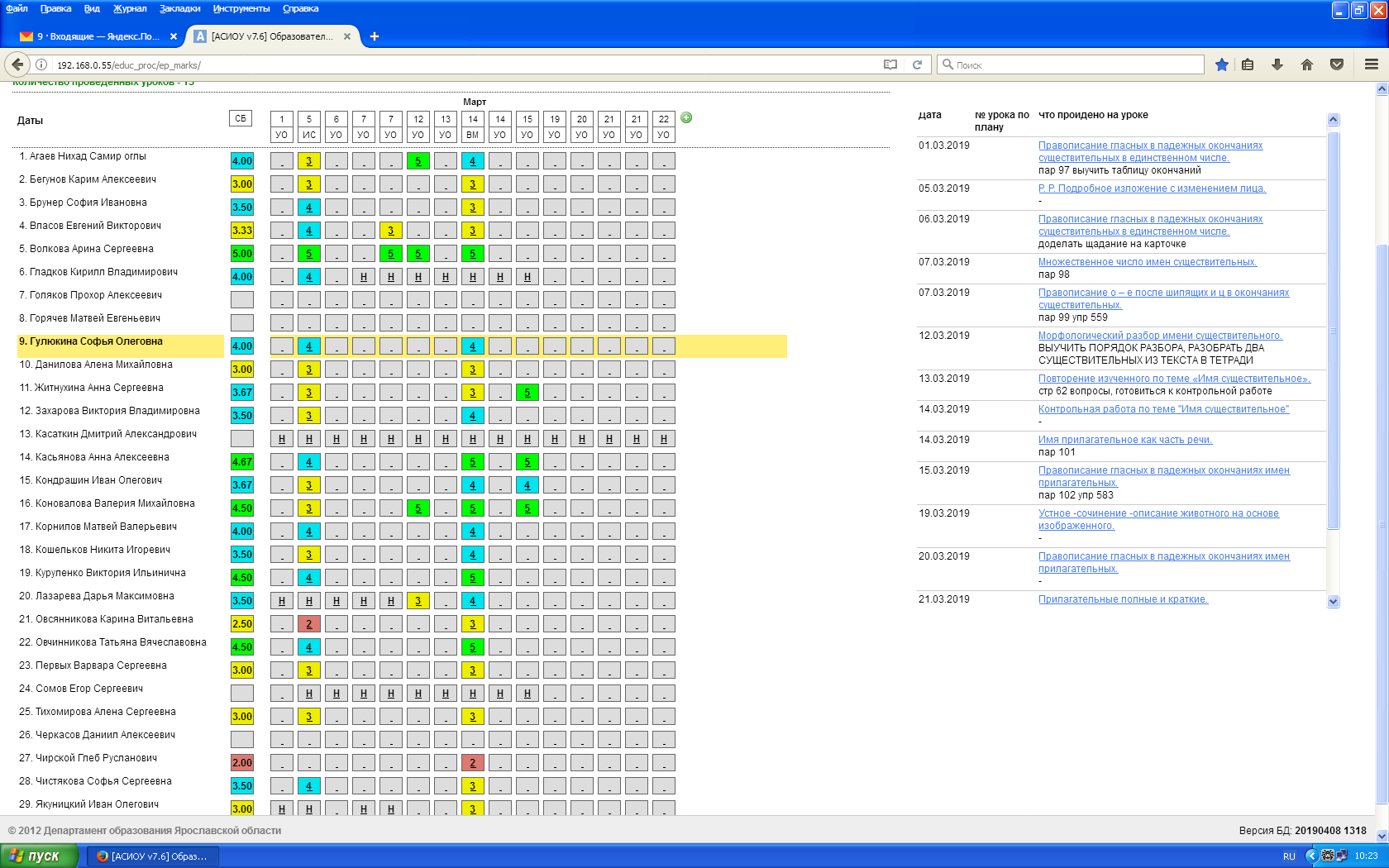 Рисунок 1. Скриншот страницы электронного журнала 5А класса.№ заданияКраткое описание заданияПроверяемый результат Проверяемый элемент содержания Уровень: базовый (Б), повышенный (П)1Задание с кратким ответом43Б2Задание с кратким ответом67Б3Задание с развернутым ответом78Б4Задание с кратким ответом52Б5Задание с кратким ответом25Б6Задание с кратким ответом24,5Б7Задание с кратким ответом24,5Б8Задание с кратким ответом11,4Б9Задание с кратким ответом15Б10Задание с развернутым ответом78П№ заданияКоличество балловКомментарий 122 балла, если не более 1 ошибки, 1 балл, если не больше 3 ошибок, 0 баллов, если больше 3 ошибок21322 балла – дан правильный развернутый ответ на вопрос, нет ошибок разных типов. 1 балл – дан ответ на вопрос, допущено не более 3 ошибок, 0 баллов – ответ не дан или допущено более трех ошибок разного типа.4151617181911033 балла – дан ответ на вопрос, приведено не менее двух аргументов, допущено не более одной ошибки разных типов, 2 балла – дан ответ на вопрос,  приведено не менее одного аргумента,  допущено не более 3 ошибок, 1 балл – дан ответ на вопрос, но нет аргументов, 0 баллов – ответ не дан или допущено более трех ошибок разного типа.№ пропущ. буквы[1][2][3][4][5][6][7][8][9][10][11][12][13][14][15]Ответ№Название ФрагментТемаПроблемный вопрос (вопросы)фильм «Доживем до понедельника»(отрывок «ЛОжат и лОжат»)«Культура речи»-Почему один из педагогов рассердился и закричал на другую учительницу? - Какое нарушение допустила учительница?мультфильм «Пластилиновая ворона»(вручАт –врУчат)«Орфоэпия- Как же все-тока правильно: вручАт или врУчат? – Для чего автор использовал слово с нарушением орфоэпической нормы?«Фиксики»  «Сифон»«Орфограмма».- Почему нужно грамотно писать?-Для чего изучать орфографию?«Кавказская пленница»«Чей туфля? –Моё»Род имен существительных- Проанализируйте речь героя. К какому роду можно отнести слово туфля? Почему? К какому нужно? Почему?Серия № 114 (6 сезон 14 серия) сериала «Кухня»Разговор Кости с корейцем в баре.«Ограниченная в употреблении лексика. Жаргонизмы»- На каком языке говорят оба героя?-Почему тогда кореец спросил его: «Вы говорите по-русски?»- Почему герои не поняли друг друга?Шоу «Уральские пельмени»«Песня про бабушку»«Общеупотребительная лексика»- Почему речь одного героя вызвала недоумение у другого?- Какие слова вы не поняли? Почему?«Лунтик»«Когда рак на горе свистнет»«Фразеологизмы»- Почему Лунтик отправился искать рака? Как понимать фразеологизмы?Мультфильм «Винни Пух и день забот»Сова пишет поздравление Иа на горшочке.«Как писать поздравление»- Какие ошибки допустила Сова? Как их исправить?Реклама «Иммунеле Манго»До момента, когда женщина объясняет правильный вариант формы слова.«Несклоняемые существительные»- Сколько же мангов в бутылочке напитка?- Какие еще слова не умеют склоняться?Песня «Крокодил, крокожу»Припев «Образование форм времен глагола», «Словообразование»-Какое действие обозначает глагол «крокодить»? Почему возникли такие форма слова крокодил? Как они построены?